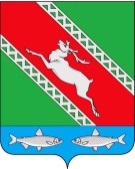 РОССИЙСКАЯ ФЕДЕРАЦИЯИРКУТСКАЯ ОБЛАСТЬАдминистрациямуниципального образования «Катангский район»П О С Т А Н О В Л Е Н И Еот 19.10.2020               с. Ербогачен			№ 386-пО включении объектов недвижимости в реестр муниципальной собственностимуниципального образования «Катангский район»В соответствии с п. 2  Постановления Верховного Совета РФ от 27.12.1991 года                № 3020-1 «О разграничении государственной собственности в РФ на федеральную собственность, государственную собственность республик в составе РФ, краев, областей, автономной области, автономных округов, городов Москвы и Санкт-Петербурга и муниципальную собственность», Положением об организации учета муниципального имущества муниципального образования «Катангский район», утвержденным постановлением администрации муниципального образования «Катангский район» от 22.03.2018 года № 92-п, руководствуясь ст. 48 Устава муниципального образования «Катангский район», администрация муниципального образования «Катангский район»ПОСТАНОВЛЯЕТ:Включить в Реестр муниципальной собственности муниципального образования «Катангский район» объекты недвижимости – нежилые здания (здания водозаборных скважин), с характеристиками согласно приложению.Отделу по управлению муниципальным имуществом и транспортом администрации муниципального образования «Катангский район»:в срок до 26.10.2020 года включить имущество, указанное в пункте 1 настоящего постановления, в реестр муниципальной собственности муниципального образования «Катангский район»;провести кадастровые работы в отношении имущества, указанного в пункте 1 настоящего постановления.Контроль за исполнением постановления возложить на начальника отдела по управлению муниципальным имуществом и транспортом администрации муниципального образования «Катангский район» Щеглову Ю. Ю.Мэр муниципального образования«Катангский район»		                                                                    С. Ю. Чонский  Приложение к постановлениюадминистрации муниципальногообразования «Катангский район»от 19.10.2020 № 386-пХарактеристики недвижимого имущества для включенияв реестр муниципальной собственности муниципального образования «Катангский район»№№п/пНаименование/назначение объектаАдрес (местоположение) объектаГод постройки1Здание водозаборной скважины/нежилоеИркутская область, Катангский район, с. Ербогачен, ул. Строителей, 2219812Здание водозаборной скважины/нежилоеИркутская область, Катангский район, с. Ербогачен, ул. Авиаторов, 9а2012